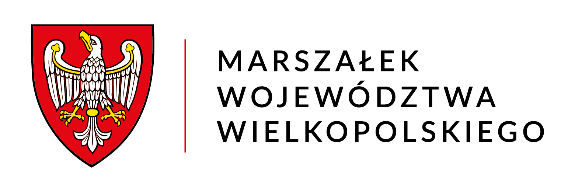 DSK-III.7222.14.2021 Poznań, dnia 8.09.2022 r.ZAWIADOMIENIENa podstawie art. 376 pkt 2b i art. 378 ust. 2a pkt 2 ustawy z dnia 27 kwietnia 
2001 r. – Prawo ochrony środowiska (tekst jednolity: Dz. U. z 2021 r., poz. 1973 ze zm.) oraz na podstawie art. 61 § 4 ustawy z dnia 14 czerwca 1960 r. – Kodeks postępowania administracyjnego (tekst jednolity: Dz. U. z 2021 r., poz. 735 ze zm.) INFORMUJĘo wszczęciu na wniosek Adama Plewińskiego prowadzącego działalność pod nazwą: Ferma Drobiu Adam Plewiński, z siedzibą w miejscowości Lewkowiec 50, 63-400 Ostrów Wielkopolski, postępowania o zmianę decyzji Wojewody Wielkopolskiego znak:
SR.Ka-2.6600-9/05/06 z dnia 5.12.2006 r. ze zm., udzielającej Adamowi Plewińskiemu zam. Lewkowiec 50, 63-400 Ostrów Wielkopolski, pozwolenia zintegrowanego
na prowadzenie instalacji: Ferma Drobiu w m. Borowiec.Z dokumentacją sprawy osoby zainteresowane mogą zapoznać się w siedzibie Departamentu Zarządzania Środowiskiem i Klimatu Urzędu Marszałkowskiego Województwa Wielkopolskiego w Poznaniu (al. Niepodległości 34, 61-714 Poznań, pokój nr 1045).Ewentualne uwagi i wnioski można składać w siedzibie Departamentu Zarządzania Środowiskiem i Klimatu Urzędu Marszałkowskiego Województwa Wielkopolskiego 
w Poznaniu (sekretariat – X piętro, pokój nr 1048) lub przesłać pocztą na adres: Urząd Marszałkowski Województwa Wielkopolskiego w Poznaniu, Departament Zarządzania Środowiskiem i Klimatu – al. Niepodległości 34, 61-714 Poznań. Uwagi i wnioski mogą być wnoszone w formie pisemnej, ustnie do protokołu oraz za pomocą środków komunikacji elektronicznej na adres: dsk.sekretariat@umww.plTermin do wnoszenia uwag i wniosków wynosi 30 dni, licząc od dnia zamieszczenia niniejszego zawiadomienia w Biuletynie Informacji Publicznej Urzędu Marszałkowskiego Województwa Wielkopolskiego w Poznaniu, tj. 12.09.2022 r. do dnia 12.10.2022 r.  włącznie.Organem właściwym do rozpatrzenia uwag i wniosków oraz wydania decyzji udzielającej przedmiotowego pozwolenia jest Marszałek Województwa Wielkopolskiego.Podstawowe dane o wniosku o udzielenie pozwolenia zamieszczone są 
w publicznie dostępnym wykazie danych o dokumentach zawierających informacje 
o środowisku i jego ochronie Urzędu Marszałkowskiego Województwa Wielkopolskiego w Poznaniu, zamieszczonym na stronie internetowej: http://www.f7.umww.pl/f7/.UWAGA: W piśmie stanowiącym odpowiedź na niniejsze zawiadomienie należy podać znak sprawy.z up. Marszałka WojewództwaAgnieszka LewickaZastępca Dyrektora Departamentu Zarządzania Środowiskiem i KlimatuSprawę prowadzi:Anna Hoffmanska-GanowiczTel: 61 6266405e-mail: anna.hoffmanska@umww.pl